Analiza stanu gospodarki odpadami komunalnymi na terenieGminy Gorzów Śląski za rok 2020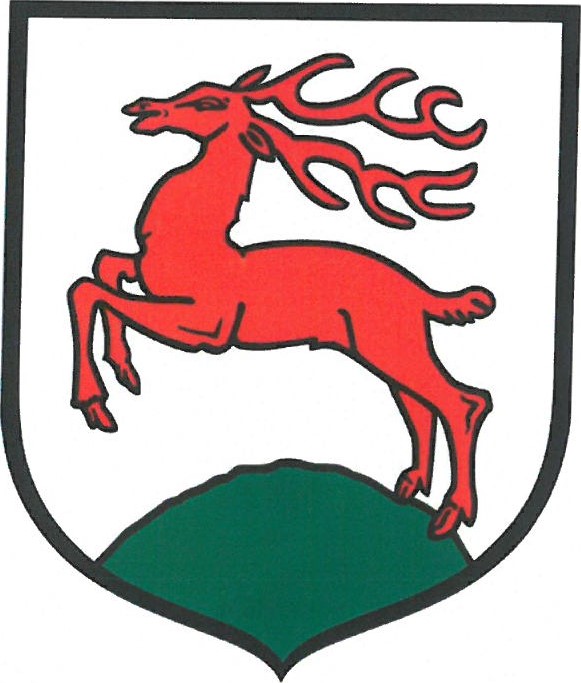 Spis treści :I. Wstęp1. Cel przygotowania analizy
2. Podstawy prawne sporządzenia
3. Opis systemu gospodarowania odpadami komunalnymi na terenie Gminy Gorzów ŚląskiII. Możliwości przetwarzania niesegregowanych ( zmieszanych) odpadów komunalnych,
    bioodpadów stanowiących odpady komunalne oraz przeznaczonych do składowania
    pozostałości z sortowania odpadów komunalnych i pozostałości z procesu mechaniczno-
    biologicznego przetwarzania niesegregowanych ( zmieszanych) odpadów komunalnychIII. Potrzeby inwestycyjne związane z gospodarowaniem  odpadami komunalnymi 
      w   podziale na wpływy, wydatki i nadwyżki z opłat za gospodarowanie odpadami  
      komunalnymi IV. Koszty poniesione w związku z odbieraniem, odzyskiem, recyklingiem 
      i  unieszkodliwianiem odpadów komunalnychV. Liczba mieszkańców gminy, sposób naliczania opłaty za gospodarowanie odpadami 
    komunalnymiVI. Liczba właścicieli nieruchomości, którzy nie zawarli umowy, o której mowa w art. 6 
      ust.1, w imieniu których gmina powinna podjąć działania, o których mowa w art. 6 
      ust. 6-12VII. Ilość odpadów komunalnych wytwarzanych na terenie gminyVIII. Ilość niesegregowanych ( zmieszanych) odpadów komunalnych i bioodpadów 
       stanowiących odpady komunalne, odbieranych z terenu Gminy Gorzów Śląski oraz 
       przeznaczonych do składowania pozostałości z sortowania odpadów komunalnych 
       i pozostałości z procesu mechaniczno-biologicznego przetwarzania niesegregowanych 
      ( zmieszanych) odpadów komunalnychIX. Uzyskane poziomy przygotowania do ponownego użycia i recyklingu odpadów 
         komunalnychX. Wnioski z przeprowadzonej analizy i rekomendacje w celu weryfikacji możliwości 
     technicznych i organizacyjnych w zakresie gospodarki odpadami komunalnymi na terenie 
     Gminy Gorzów ŚląskiI. Wstęp 1. Cel przygotowania analizy Roczną analizę stanu gospodarki odpadami komunalnymi na terenie Gminy Gorzów Śląski sporządza się w celu weryfikacji możliwości technicznych i organizacyjnych gminy 
w zakresie gospodarowania odpadami komunalnymi.2. Podstawy prawne sporządzenia analizyAnalizę stanu gospodarki odpadami komunalnymi w Gminie Gorzów Śląski sporządza się zgodnie z art. 9tb ust. 1 ustawy z dnia 13 września 1996 r. o utrzymaniu czystości i porządku w gminach ( Dz. U. z 2022 r. poz. 1549 ) zwanej dalej ustawą.Coroczna analiza stanowi podstawę do weryfikacji możliwości organizacyjnych Gminy Gorzów Śląski w zakresie :możliwości przetwarzania odpadów komunalnych, odpadów zielonych oraz pozostałości z sortowania i mechaniczno-biologicznego przetwarzania odpadów komunalnych przeznaczonych do składowania;potrzeb inwestycyjnych związanych z gospodarowaniem odpadami komunalnymi;kosztów poniesionych w związku z odbieraniem, odzyskiem, recyklingiem 
i unieszkodliwianiem odpadów komunalnych;liczby mieszkańców gminy, sposobu naliczania opłat za gospodarowanie odpadami komunalnymi;ilości odpadów komunalnych wytwarzanych na terenie gminy;ilości zmieszanych odpadów komunalnych, odpadów zielonych odbieranych z terenu gminy oraz powstających z przetwarzania odpadów komunalnych pozostałości 
z sortowania i pozostałości z mechaniczno - biologicznego przetwarzania odpadów komunalnych przeznaczonych do składowania;uzyskania poziomów przygotowania do ponownego użycia i recyklingu odpadów komunalnych zgodnie z art. 3b ustawy z dnia 13 września 1996 r. o utrzymaniu czystości i porządku w gminach (Dz. U. z 2022 poz.1549);masy odpadów komunalnych wytworzonych na terenie gminy przekazanych 
do termicznego przekształcenia oraz stosunku  masy odpadów komunalnych przekazanych do termicznego przekształcenia do masy odpadów komunalnych wytworzonych na terenie gminy.Analiza ma dostarczyć niezbędnych informacji dla stworzenia efektywnego systemu gospodarowania odpadami komunalnymi na terenie Gminy Gorzów Śląski. Zakres przedmiotowej analizy opiera się na rocznym sprawozdaniu z realizacji zadań z zakresu gospodarowania odpadami komunalnymi w roku 2020, sporządzanym przez gminę 
na podstawie art. 9q ust. 1 i 3 ustawy, przedkładanemu marszałkowi województwa opolskiego w terminie do 31 marca roku następującego po roku którego dotyczy.Gospodarkę odpadami komunalnymi na terenie Gminy Gorzów Śląski regulowały w 2020 roku następujące akty prawa miejscowego :uchwała Rady Miejskiej Gorzowa Śląskiego nr XXIII/167/2012 z dnia 5 grudnia 2012 r. w sprawie odbierania odpadów komunalnych od właścicieli nieruchomości, na których nie zamieszkują mieszkańcy, a powstają odpady komunalne,uchwała Rady Miejskiej Gorzowa Śląskiego nr XXXV/240/2017 z dnia 25 października 2017 r. w sprawie ustalenia wzoru deklaracji o wysokości opłaty za gospodarowanie odpadami komunalnymi składanej przez właścicieli nieruchomości położonych na terenie Gminy Gorzów Śląski,uchwała Rady Miejskiej Gorzowa Śląskiego nr V/34/2019 z dnia 30 stycznia 2019 r. w sprawie Regulaminu utrzymania czystości i porządku na terenie Gminy Gorzów Śląski,uchwała Rady Miejskiej Gorzowa Śląskiego nr V/35/2019 z dnia 30 stycznia 2019 roku w sprawie szczegółowego sposobu i zakresu świadczenia usług w zakresie odbierania odpadów komunalnych od właścicieli nieruchomości i zagospodarowania tych odpadów,uchwała Rady Miejskiej Gorzowa Śląskiego nr XIV/103/2019 z dnia 20 grudnia 2019 roku w sprawie wyboru metody ustalenia opłaty za gospodarowanie odpadami komunalnymi oraz ustalenia stawki tej opłaty i ustalenia stawki opłaty za pojemnik,uchwała Rady Miejskiej Gorzowa Śląskiego nr XV/113/2020 z dnia 29 stycznia 2020 roku w sprawie wyboru metody ustalenia opłaty za gospodarowanie odpadami komunalnymi  oraz ustalenia stawki tej opłaty i ustalenia stawki opłaty za pojemnik.3. Opis systemu gospodarowania odpadami komunalnymi na terenie Gminy Gorzów ŚląskiZgodnie z art.3 ust. 2 ustawy gmina odpowiedzialna jest za zorganizowanie odbioru 
i zagospodarowanie odpadów komunalnych od właścicieli nieruchomości, a mieszkaniec 
(lub administrator, zarządca budynku) wpłaca na wskazane przez gminę konto opłatę za gospodarowanie odpadami. Gmina sprawuje nadzór nad prawidłowym zagospodarowaniem 
i unieszkodliwianiem odebranych i zebranych odpadów komunalnych.W październiku 2019 r. Gmina Gorzów Śląski przeprowadziła postępowanie przetargowe na odbiór i zagospodarowanie odpadów komunalnych z terenu Gminy Gorzów Śląski na okres od 1 stycznia 2020 r. do 31 grudnia 2020 r. 
W wyniku postępowania przetargowego wyłonione zostało przedsiębiorstwo Remondis Opole Sp. Z o.o. zlokalizowane : ul. Aleja Przyjaźni 9, 45-573 Opole. 
W dniu 31.12.2020 r. aneksem do umowy nr IZS.IV.272.33.2019 z dnia 31.12.2019 r. przedłużono okres świadczenia usług do dnia 28.02.2021 r.Zakres przedmiotu zamówienia obejmował odbiór i zagospodarowanie odpadów 
z nieruchomości zamieszkałych i niezamieszkałych :- pozostałych po segregacji/zmieszanych, tworzyw sztucznych i metali, papieru i tektury, 
   szkła- odpadów biodegradowalnych- wielkogabarytowych, ZSEiE ( zużyty sprzęt elektryczny i elektroniczny), opony.W listopadzie 2019 r. Gmina Gorzów Śląski przeprowadziła postępowanie przetargowe na odbiór i zagospodarowanie odpadów komunalnych z terenu Gminy Gorzów Śląski część 2. Gospodarowanie odpadami z Punktu Selektywnej Zbiórki odpadów Komunalnych (PSZOK) na okres od 1 stycznia 2020 r. do 31 grudnia 2020 r.
W wyniku postępowania przetargowego wyłonione zostało przedsiębiorstwo Remondis Opole Sp. Z o.o. zlokalizowane : ul. Aleja Przyjaźni 9, 45-573 Opole. 
W dniu 31.12.2020 r. aneksem do umowy nr IZS.IV.272.34.2019 z dnia 31.12.2019 r. przedłużono okres świadczenia usług do dnia 28.02.2021 r.W PSZOK zbierane były następujące frakcje odpadów :- tworzywa sztuczne i metale
- papier i tektura
- odpady z tworzyw sztucznych nie opakowaniowych
- odpady ze styropianu
- folia budowlana
- odpady szklane opakowaniowe
- bio kuchenne
- bio zielone
- wielkogabarytowe – meble
- wielkogabarytowe – AGD i RTV
- opony małogabarytowe
- gruz budowlany
- odzież i tekstylia
- odpady niebezpieczne lampy fluorescencyjne małogabarytowe
- świetlówki długie
- ZSEiE małogabarytowe
- baterie małogabarytowe
- opakowania zawierające pozostałości substancji niebezpiecznych lub nimi zanieczyszczone
   np. środkami ochrony roślin
- rozpuszczalniki
- oleje i tłuszcze
- kwasy i alkalia
- odczynniki fotograficzne
- detergenty  
- farby, tusze, farby drukarskie, kleje, lepiszcze i żywice
- przeterminowane leki
- płyty kompaktowe CD/DVDStawki za gospodarowanie odpadami komunalnymi zostały przyjęte uchwałą Rady Miejskiej Gorzowa Śląskiego nr XIV/103/2019 z dnia 20 grudnia 2019 r. w sprawie wyboru metody ustalenia opłaty za gospodarowanie odpadami komunalnymi oraz ustalenia stawki tej opłaty 
i ustalenia stawki opłaty za pojemnik oraz uchwały Rady Miejskiej Gorzowa Śląskiego nr XV/113/2020 z dnia 29 stycznia 2020 r. Stawki zostały ustalone na  najniższym możliwym poziomie pozwalającym założyć, że przychody z ich tytułu pokryją wydatki Gminy Gorzów Śląski na funkcjonowanie systemu gospodarowania odpadami komunalnymi. Opłata za gospodarowanie odpadami komunalnymi naliczana jest od liczby mieszkańców zamieszkujących daną nieruchomość z podziałem na gospodarstwa :
- jednoosobowe gospodarstwo domowe
- gospodarstwo domowe liczące od 2 do 4 osób
- gospodarstwo domowe liczące od 5 do 6 osób
- gospodarstwo domowe liczące 7 osób i więcej.
Opłata za gospodarowanie odpadami komunalnymi od właścicieli nieruchomości niezamieszkałych na których powstają odpady komunalne naliczana jest na podstawie stawki opłaty za pojemnik określonej wielkości oraz frakcji odpadu.
Dla nieruchomości na których znajdują się domki letniskowe lub inne nieruchomości wykorzystywane na cele rekraacyjno-wypoczynkowe ustala się ryczałtową stawkę opłaty za gospodarowanie odpadami komunalnymi.
II. Możliwości przetwarzania niesegregowanych ( zmieszanych) odpadów komunalnych,
    bioodpadów stanowiących odpady komunalne oraz przeznaczonych do składowania
    pozostałości z sortowania odpadów komunalnych i pozostałości z procesu 
    mechaniczno- biologicznego przetwarzania niesegregowanych ( zmieszanych)  
    odpadów komunalnych1. Możliwości przetwarzania zmieszanych odpadów komunalnychZgodnie z uchwałą Sejmiku Województwa opolskiego z dnia 28 marca 2017 r. nr XXVII/307/2017 w sprawie wykonania „ Planu gospodarki odpadami dla województwa opolskiego na lata 2016-2022 z uwzględnieniem lat 2023-2028” Gmina Gorzów należy do Północnego Regionu Gospodarki Odpadami Komunalnymi.
W ramach Północnego Regionu Gospodarki Odpadami Komunalnymi funkcjonują następujące instalacje do przetwarzania odpadów komunalnych :Moc przerobowa instalacji komunalnej do mechaniczno-biologicznego przetwarzania odpadów komunalnych była wystarczająca do zagospodarowania całego strumienia odpadów powstających na terenie gminy Gorzów Śląski.

Łącznie w roku 2020 Wykonawca odebrał i przekazał do Instalacji Przetwarzania Odpadów 989,08 Mg zmieszanych odpadów komunalnych. Strumień tych odpadów w całości był przetwarzany w instalacji do mechaniczno-biologicznego przetwarzania odpadów komunalnych w Gotartowie gm. Kluczbork; EKOREGION Sp. z o.o. ul. Bawełniana 18,
97-400 Bełchatów.2. Możliwość przetwarzania odpadów biodegradowalnychW 2020 roku łączna masa selektywnie odebranych odpadów biodegradowalnych wyniosła 151,25 Mg. Masę odpadów biodegradowalnych stanowią odpady kuchenne ulegające biodegradacji i odpady zielone zbierane na PSZOK. Zebrane selektywnie odpady były poddawane kompostowaniu w instalacji do mechaniczno-biologicznego przetwarzania odpadów komunalnych w Gotartowie.III Potrzeby inwestycyjne związane z gospodarowaniem odpadami komunalnymi

W roku 2019 oddano do użytku Punkt Selektywnej Zbiórki Odpadów Komunalnych. Gmina Gorzów Śląski zawarła porozumienie z Gminą Radłów w sprawie wspólnego użytkowania PSZOK. PSZOK zlokalizowany jest przy ulicy Mickiewicza 16 w Gorzowie Śląskim blisko centrum miasta przy drodze krajowej nr 42. 
W punkcie odbierane wszystkie selektywnie zbierane frakcje odpadów komunalnych.  
Przy PSZOK  funkcjonuje również Punkt Rzeczy Używanych w którym można zostawić niepotrzebne lecz nadal sprawne rzeczy, które następnie są bezpłatnie nabywane przez osoby nimi zainteresowane. W ramach PSZOK powstała również sala edukacyjna , która ma za zadanie popularyzować wiedzę z zakresu ochrony środowiska a w szczególności zasad prawidłowego gospodarowania odpadami.
W roku 2020 podmiotem obsługującym PSZOK była Spółdzielnia Socjalna „ Integracja” 
z Uszyc dająca zatrudnienie osobom niepełnosprawnym i zagrożonym wykluczeniem społecznym.
Głównym celem działalności PSZOK jest zwiększenie udziału odpadów zbieranych selektywnie co przyczyni się do poprawy jakości gospodarki odpadami komunalnymi, ograniczy powstawanie tzw. „dzikich” wysypisk śmieci na terenie gminy Gorzów Śląski 
i Radłów. Działalność PSZOK ma  również wpływ na jakość i stan środowiska przyrodniczego w gminach Gorzów Śląski i Radłów. 
Funkcjonowanie PSZOK umożliwia mieszkańcom gminy Gorzów Śląski i Radłów zbieranie, segregację i magazynowanie odpadów takich jak : zmieszane odpady opakowaniowe, opakowania zwierające odpady niebezpieczne lub nimi zanieczyszczone, zużyte opony, magnetyczne i optyczne nośniki informacji, odpady wielkogabarytowe, sprzęt AGD.
Selektywna zbiórka odpadów umożliwia ograniczenie ilości odpadów oddawanych na składowiska oraz odzyskanie surowców wtórnych. Unieszkodliwianie odpadów tzw. niebezpiecznych na PSZOK zmniejsza toksyczność odpadów komunalnych.W celu obniżenia kosztów funkcjonowania systemu gospodarki odpadami komunalnymi w Gminie Gorzów Śląski powinno się rozważyć możliwość zakupu pojemników do gromadzenia odpadów komunalnych dla wszystkich właścicieli nieruchomości, którzy złożyli deklarację o wysokości opłaty za gospodarowanie odpadami komunalnymi. Po za obniżeniem kosztów zwiększyło by to również konkurencyjność na rynku dla mniejszych podmiotów, które nie mają możliwości wyposażenia właścicieli nieruchomości w pojemniki przed podpisaniem umowy.IV. Koszty poniesione w związku z odbieraniem, odzyskiem, recyklingiem 
     i unieszkodliwianiem odpadów komunalnychKoszty funkcjonowania systemu gospodarowania odpadami komunalnymi w Gminie Gorzów Śląski w 2020 roku:V Liczba mieszkańców Gminy Gorzów Śląski, sposób naliczania opłat 
    za gospodarowanie odpadami komunalnymiWedług danych wynikających z ewidencji ludności na dzień 31.12.2020 r. Gminę Gorzów Śląski zamieszkiwało 7038 osób.Liczba mieszkańców zamieszkująca w poszczególnych miejscowościach Gminy Gorzów Śląski na dzień 31.12.2020 r.Gminny system gospodarki odpadami komunalnymi obejmuje nieruchomości zamieszkałe oraz nieruchomości niezamieszkałe na których powstają odpady komunalne.
Metoda naliczenia opłaty za gospodarowanie odpadami komunalnymi została przyjęta uchwałą nr XIV/103/2019 z dnia 20 grudnia 2019 r. Rady Miejskiej Gorzowa Śląskiego.
Miesięczne stawki opłat za gospodarowanie odpadami komunalnymi od gospodarstwa domowego :
1) gdy odpady komunalne są zbierane i odbierane w sposób selektywny, a odpady ulegające biodegradacji oraz papier są zagospodarowywane we własnym zakresie w wysokości :
a) jednoosobowe gospodarstwo domowe - 30,00 zł
b) gospodarstwo domowe liczące od 2 do 4 osób – 60,00 zł
c) gospodarstwo domowe liczące od 5 do 6 osób – 81,00 zł
d) gospodarstwo domowe liczące 7 i więcej osób – 106,00 zł2) gdy odpady komunalne są zbierane i odbierane w sposób selektywny, a odpady ulegające biodegradacji lub papier są zagospodarowywane we własnym zakresie w wysokości :
a) jednoosobowe gospodarstwo domowe - 35,00 zł
b) gospodarstwo domowe liczące od 2 do 4 osób – 73,00 zł
c) gospodarstwo domowe liczące od 5 do 6 osób – 98,00 zł
d) gospodarstwo domowe liczące 7 i więcej osób – 127,00 zł3) gdy odpady komunalne są zbierane i odbierane w sposób selektywny, a odpady ulegające biodegradacji oraz papier nie są zagospodarowywane we własnym zakresie w wysokości :
a) jednoosobowe gospodarstwo domowe - 38,00 zł
b) gospodarstwo domowe liczące od 2 do 4 osób – 79,00 zł
c) gospodarstwo domowe liczące od 5 do 6 osób – 106,00 zł
d) gospodarstwo domowe liczące 7 i więcej osób – 137,00 zł4) gdy odpady komunalne nie są zbierane i odbierane selektywnie w wysokości :
a) jednoosobowe gospodarstwo domowe - 79,00 zł
b) gospodarstwo domowe liczące od 2 do 4 osób – 134,00 zł
c) gospodarstwo domowe liczące od 5 do 6 osób – 190,00 zł
d) gospodarstwo domowe liczące 7 i więcej osób – 213,00 złMiesięczna stawka opłaty za pojemnik :
1) gdy odpady są zbierane i odbierane selektywnie – papier; tworzywa sztuczne, opakowania wielomateriałowe; metal; odpady pozostałe po segregacji :
a) 80 litrowy w wysokości – 17 zł
b) 120 litrowy w wysokości – 20 zł
c) 240 litrowy w wysokości – 33 zł
d) 1100 litrowy w wysokości – 116 zł2) gdy odpady są zbierane i odbierane selektywnie – szkło
a) 80 litrowy w wysokości – 5 zł
b) 120 litrowy w wysokości – 7 zł
c) 240 litrowy w wysokości – 12 zł
d) 1100 litrowy w wysokości – 38 zł3) gdy odpady są zbierane i odbierane selektywnie – biodegradowalne
a) 80 litrowy w wysokości – 20 zł
b) 120 litrowy w wysokości – 23 zł
c) 240 litrowy w wysokości – 40 zł
d) 1100 litrowy w wysokości – 139 zł4) gdy odpady nie są zbierane i odbierane selektywnie
a) 80 litrowy w wysokości – 33 zł
b) 120 litrowy w wysokości – 40 zł
c) 240 litrowy w wysokości – 66 zł
d) 1100 litrowy w wysokości – 230 złRyczałtowa stawka za gospodarowanie odpadami komunalnymi za rok od domku letniskowego lub innej nieruchomości wykorzystywanej na cele rekraacyjno- wypoczynkowe wynosi:
1) 356 zł jeśli odpady są zbierane i odbierane selektywnie a odpady ulegające biodegradacji oraz papier są zagospodarowywane we własnym zakresie;
2) 429 zł jeśli odpady są zbierane i odbierane selektywnie a odpady ulegające biodegradacji lub papier są zagospodarowywane we własnym zakresie;
3) 462 zł jeśli odpady są zbierane i odbierane selektywnie a odpady ulegające biodegradacji oraz papier nie są zagospodarowywane we własnym zakresie;
4) 713 zł odpady nie są zbierane i odbierane w sposób selektywny.Uchwałą nr XV/113/2020 z dnia 29 stycznia 2020 r. Rady Miejskiej Gorzowa Śląskiego  zmianie uległy miesięczne stawki za gospodarowanie odpadami komunalnymi :
1) gdy odpady komunalne są zbierane i odbierane w sposób selektywny, a odpady ulegające biodegradacji oraz papier są zagospodarowywane we własnym zakresie w wysokości :
a) jednoosobowe gospodarstwo domowe - 26,00 zł
b) gospodarstwo domowe liczące od 2 do 4 osób – 62,00 zł
c) gospodarstwo domowe liczące od 5 do 6 osób – 84,00 zł
d) gospodarstwo domowe liczące 7 i więcej osób – 88,00 zł2) gdy odpady komunalne są zbierane i odbierane w sposób selektywny, a odpady ulegające biodegradacji lub papier są zagospodarowywane we własnym zakresie w wysokości :
a) jednoosobowe gospodarstwo domowe - 29,00 zł
b) gospodarstwo domowe liczące od 2 do 4 osób – 75,00 zł
c) gospodarstwo domowe liczące od 5 do 6 osób – 89,00 zł
d) gospodarstwo domowe liczące 7 i więcej osób – 91,00 zł3) gdy odpady komunalne są zbierane i odbierane w sposób selektywny, a odpady ulegające biodegradacji oraz papier nie są zagospodarowywane we własnym zakresie w wysokości :
a) jednoosobowe gospodarstwo domowe - 32,00 zł
b) gospodarstwo domowe liczące od 2 do 4 osób – 78,00 zł
c) gospodarstwo domowe liczące od 5 do 6 osób – 91,00 zł
d) gospodarstwo domowe liczące 7 i więcej osób – 94,00 zł4) gdy odpady komunalne nie są zbierane i odbierane selektywnie w wysokości :
a) jednoosobowe gospodarstwo domowe - 64,00 zł
b) gospodarstwo domowe liczące od 2 do 4 osób – 156,00 zł
c) gospodarstwo domowe liczące od 5 do 6 osób – 182,00 zł
d) gospodarstwo domowe liczące 7 i więcej osób – 188,00 złMiesięczna stawka opłaty za pojemnik :
1) gdy odpady są zbierane i odbierane selektywnie:
a) 80 litrowy w wysokości – 3,90 zł
b) 120 litrowy w wysokości – 5,90 zł
c) 240 litrowy w wysokości – 11,80 zł
d) 1100 litrowy w wysokości – 54,10 zł2) gdy właściciel nieruchomości nie wypełnia obowiązku zbierania odpadów komunalnych w sposób selektywny :
a) 80 litrowy w wysokości – 15,60 zł
b) 120 litrowy w wysokości – 23,60 zł
c) 240 litrowy w wysokości – 47,20 zł
d) 1100 litrowy w wysokości – 216,40 złRyczałtowa stawka za gospodarowanie odpadami komunalnymi za rok od domku letniskowego lub innej nieruchomości wykorzystywanej na cele rekraacyjno- wypoczynkowe wynosi:
1) 136 zł jeśli odpady są zbierane i odbierane selektywnie a odpady ulegające biodegradacji oraz papier są zagospodarowywane we własnym zakresie;
2) 152 zł jeśli odpady są zbierane i odbierane selektywnie a odpady ulegające biodegradacji lub papier są zagospodarowywane we własnym zakresie;
3) 169 zł jeśli odpady są zbierane i odbierane selektywnie a odpady ulegające biodegradacji oraz papier nie są zagospodarowywane we własnym zakresie;
4) 338 zł odpady nie są zbierane i odbierane w sposób selektywny.VI. Liczba właścicieli nieruchomości, którzy nie zawarli umowy, o której mowa w art. 6 
      ust.1, w imieniu których gmina powinna podjąć działania, o których mowa w art. 6 
      ust. 6-12W roku 2020 na terenie Gminy Gorzów Śląski nie było prowadzone żadne postępowanie zmierzające do wydania decyzji administracyjnych wobec właścicieli nieruchomości, którzy nie zawarli umowy, o której mowa w art. 6 ust. 1 Ustawy o utrzymaniu czystości i porządku w gminach.VII Ilość odpadów komunalnych wytwarzanych na terenie Gminy Gorzów ŚląskiPrzyjęto, że w ramach systemu gospodarowania odpadami komunalnymi w Gminie Gorzów Śląski ilość wytworzonych odpadów komunalnych była równa ilości odebranych odpadów komunalnych. Na łączną ilość odpadów komunalnych odebranych z terenu Gminy Gorzów Śląski składają się odpady odebrane od właścicieli nieruchomości i odpady zebrane 
w Punkcie Selektywnej Zbiórki Odpadów – PSZOK.Z terenu Gminy Gorzów Śląski w roku 2020 odebrano następujące ilości odpadów oznaczone poszczególnymi kodami : PSZOKGMINAVIII. Ilość niesegregowanych ( zmieszanych) odpadów komunalnych 1. Możliwości przetwarzania pozostałości z sortowania i pozostałości z mechaniczno-biologicznego przetwarzania odpadów komunalnych przeznaczonych do składowania.Masa zmieszanych odpadów komunalnych 20 03 01 zebranych i odebranych  w 2020 roku wyniosła 989,08 Mg. Z tego 290,21 Mg zostało przekazanych do składowania co stanowi 29.34%  całkowitej masy odpadów o kodzie 20 03 01.

IX. Uzyskane poziomy przygotowania do ponownego użycia i recyklingu odpadów 
         komunalnychPoziom składowania odpadów komunalnych w 2020 r. wyniósł 29,34%
Poziom składowania odpadów biodegradowalnych w 2022 r. wynosi 30% 
Poziom przygotowania odpadów komunalnych do ponownego zużycia i recyklingu w 2020 wynosi 48%.
Poziom przygotowania odpadów budowlanych i rozbiórkowych do ponownego zużycia 
i recyklingu w 2020 r. wynosi 88% .X. Wnioski z przeprowadzonej analizy i rekomendacje w celu weryfikacji możliwości technicznych i organizacyjnych w zakresie gospodarki odpadami komunalnymi na terenie gminy Gorzów Śląski1. Gmina Gorzów Śląski właściwie realizuje założenia gospodarki odpadami komunalnymi zgodnie z przepisami ustawy z dnia 13 września 1996 r. o utrzymaniu czystości i porządku 
w gminach ( Dz. U. z 2022 r. poz. 1549)2. Moc przerobowa instalacji komunalnej do mechaniczno-biologicznego przetwarzania odpadów komunalnych była wystarczająca do zagospodarowania całego strumienia odpadów powstałych w roku 2020 na terenie Gminy Gorzów Śląski.3. Poziom przygotowania do recyklingu i ponowne użycia został osiągnięty  i wyniósł 
w roku 2020 – 48%4. W celu osiągnięcia wymaganych poziomów recyklingu i ponownego użycie należy zwiększyć ilość odpadów zbieranych selektywnie, ograniczyć ilość wytwarzanych odpadów komunalnych na korzyść zwiększenia udziału frakcji odpadów będących surowcami wtórnymi : papier, tektura i ich opakowania, szkło i opakowania ze szkła, tworzywa sztuczne i opakowania z tworzyw sztucznych. Do osiągnięcia tego celu niezbędne jest prawidłowe funkcjonowanie PSZOK i edukacja mieszkańców.5. W kolejnych latach należy uszczelnić system gospodarki odpadami komunalnymi w zakresie zadeklarowanej ilości mieszkańców, a ilości osób zamieszkałych na terenie Gminy6. Przez cały czas należy prowadzić działalność edukacyjno-informacyjną wśród mieszkańców gminy. Zachęcać do selektywnego zbierania odpadów komunalnych, ograniczenia masy odpadów biodegradowalnych, do kompostowania we własnych przydomowych kompostownikach aby w ten sposób ograniczyć ilość odpadów biodegradowalnych przekazanych do składowania.Opracował:                                                                             Zatwierdził :
Lp.Nazwa instalacjiMoc przerobowa instalacji [Mg/rok]1.Instalacja mechaniczno-biologicznego przetwarzania zmieszanych odpadów komunalnych zlokalizowana przy składowisku odpadów innych niż niebezpieczne i obojętne w GotartowieCzęść  mechaniczna instalacji
 84 0001.Instalacja mechaniczno-biologicznego przetwarzania zmieszanych odpadów komunalnych zlokalizowana przy składowisku odpadów innych niż niebezpieczne i obojętne w GotartowieCzęść biologiczna instalacji 27 0002.Kompostownia zlokalizowana przy składowisku odpadów innych niż niebezpieczne i obojętne w Gotartowie3 0003.Składowisko odpadów innych niż niebezpieczne i obojętne w Gotartowie
116 4204.Składowisko odpadów innych niż niebezpieczne i obojętne w Ziemiełowicach
116 420WyszczególnienieKoszty% poniesionych kosztówKoszty odbierania i zagospodarowania odpadów komunalnych od właścicieli nieruchomości1.319.097,46 zł87,50 %Koszty odbierania i zagospodarowania odpadów komunalnych z PSZOK 108.188,21 zł7,18 %Koszty administracyjne 58.320,87 zł3,87 %Koszty obsługi i utrzymania PSZOK21.895,27 zł1,45 %RAZEM 1.507.501,81 zł100%MiejscowośćLiczba osóbBudzów148Dębina181Goła207Gorzów Śl.2409Jamy327Jastrzygowice319Kobyla Góra80Kozłowice641Krzyżanowice216Nowa Wieś226Pakoszów108Pawłowice402Skrońsko301Uszyce812Zdziechowice661Razem7038Lp.Rodzaj odebranych odpadów/kod odpaduIlość odpadów odebranych w roku 2020 od stycznia do grudnia [Mg]1.15 01 06, 15 01 05, 15 01 4 Tworzywa i metale8,082.20 02 01 Odpady zielone21,813.15 01 01 Papier3,564.15 01 07, 20 01 02 Szkło0,365.20 03 07 Odpady wielkogabarytowe47,966.17 01 01 Gruz budowlany30,447.17 09 04 Zmieszane odpady budowlane87,238.20 01 32 Przeterminowane leki0,209.16 01 03 Opony4,1910.17 06 04 Styropian0,0011.20 01 21* Lampy fluorescencyjne0,0612.20 01 10 Odzież9,3413.20 01 36, 20 01 35 ZSEiE9,7914.20 01 27* Farby0,2215.20 01 23* Urządzenia zawierające freon0,00Razem223,24Lp.Rodzaj odebranych odpadów/kod odpaduIlość odpadów odebranych w roku 2022 od stycznia do grudnia [Mg]1.20 03 01 Odpady zmieszane/pozostałe989,082.15 06 01 Odpady z tworzyw sztucznych i metali270,143.15 01 07, 20 01 02 Odpady szklane160,574.20 01 08, 20 02 01 Odpady biodegradowalne129,445.15 01 01 Odpady z papieru18,196.20 03 07 Odpady wielkogabarytowe81,807.20 01 35, 20 01 36 ZSEiE0,008.16 01 03 Zużyte opony0,009.20 01 32 Przeterminowane leki0,0010.17 01 01 Gruz budowlany0,0011.17 09 04 Odpady zmieszane budowlane0,0012.17 06 04 Styropian0,0013.20 01 21* Lampy fluorescencyjne0,0014.20 01 10 Odzież0,0015.20 01 27* Farby0,00Razem1649,22